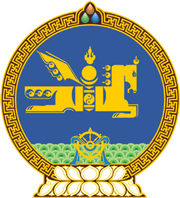 МОНГОЛ  УЛСЫН  ХУУЛЬ2017 оны 01 сарын 26 өдөр				                       Төрийн ордон, Улаанбаатар хотЦЭРГИЙН АЛБА ХААГЧИЙН ТЭТГЭВЭР,ТЭТГЭМЖИЙН ТУХАЙ ХУУЛЬД НЭМЭЛТ,ӨӨРЧЛӨЛТ ОРУУЛАХ ТУХАЙ ХУУЛИЙГДАГАЖ МӨРДӨХ ЖУРМЫН ТУХАЙ ХУУЛЬДНЭМЭЛТ, ӨӨРЧЛӨЛТ ОРУУЛАХ ТУХАЙ1 дүгээр зүйл.2011 оны 10 дугаар сарын 27-ны өдөр баталсан Цэргийн алба хаагчийн тэтгэвэр, тэтгэмжийн тухай хуульд нэмэлт, өөрчлөлт оруулах тухай хуулийг дагаж мөрдөх журмын тухай хуульд доор дурдсан агуулгатай дараахь 2, 3 дугаар зүйл нэмсүгэй:“2 дугаар зүйл.2010 оны 07 дугаар сарын 02-ны өдөр баталсан Цэргийн алба хаагчийн тэтгэвэр, тэтгэмжийн тухай хуульд нэмэлт, өөрчлөлт оруулах тухай хууль батлагдахаас өмнө цэргийн алба хаасны болон хөдөлмөрийн чадвар алдсаны тэтгэвэр авагч нас барсны улмаас түүний асрамжид байсан гэр бүлийн хөдөлмөрийн чадваргүй гишүүдэд тэжээгчээ алдсаны тэтгэврийг тогтоогоогүй бол уг тэтгэврийг Цэргийн алба хаагчийн тэтгэвэр, тэтгэмжийн тухай хуулийн дагуу тогтоосугай.3 дугаар зүйл.2010 оны 07 дугаар сарын 02-ны өдөр баталсан Цэргийн алба хаагчийн тэтгэвэр, тэтгэмжийн тухай хуульд нэмэлт, өөрчлөлт оруулах тухай хууль батлагдахаас өмнө нийгмийн даатгалын сангаас олгох тэтгэврийн эрх үүсээгүй шалтгаанаар тэтгэвэр тогтоолгоогүй, нийгмийн халамжийн тэтгэвэр тогтоолгосон цэргийн алба хаагчийн цэргийн алба хаасны хугацаанд төлөгдвөл зохих шимтгэлийг нийгмийн даатгалын санд төлж, Нийгмийн даатгалын сангаас олгох тэтгэвэр, тэтгэмжийн тухай хуулийн дагуу тэтгэвэр тогтоолгох эрх тухайн иргэнд үүсэх бол тэтгэврийг тогтоон, олгосугай.”2 дугаар зүйл.Цэргийн алба хаагчийн тэтгэвэр, тэтгэмжийн тухай хуульд нэмэлт, өөрчлөлт оруулах тухай хуулийг дагаж мөрдөх журмын тухай хуулийн “2 дугаар зүйл” гэснийг “4 дүгээр зүйл” гэж өөрчилсүгэй.” 	3 дугаар зүйл.Энэ хуулийг 2017 оны 01 дүгээр сарын 26-ны өдөр баталсан Цэргийн алба хаагчийн тэтгэвэр, тэтгэмжийн тухай хуульд нэмэлт, өөрчлөлт оруулах тухай хууль хүчин төгөлдөр болсон өдрөөс эхлэн дагаж мөрдөнө. 		МОНГОЛ УЛСЫН 		ИХ ХУРЛЫН ДАРГА					М.ЭНХБОЛД 